THE UNIVERSITY OF ALABAMA IN HUNTSVILLESUMMER SCHOOL OPERATIONSINTERIMNumber	02.01.52Division	Academic AffairsDate		February 26, 2014PurposeTo establish operational principles, revenue and cost sharing, class scheduling, and faculty compensation for instruction in summer school.PolicySummer school operates on a College level by generating revenue from tuition, using that revenue to pay direct expenses of instruction, and sharing net revenue among various units to support operations of those units throughout the year.Instructional costs (salaries and benefits) will be paid first from gross revenues. Subsequently, the distribution of net revenues after payment of instructional costs is as follows:Net revenues are distributed in the fiscal year budget beginning the 1st of October immediately following fiscal year-end close.Class SizeSummer term undergraduate minimum course enrollments for three or four credit hour courses range from 10 to 15 students for on campus courses and from 10 to 20 students for online courses. Each college will select the undergraduate minimum course enrollment limit within the approved range for summer terms. The Dean, with the concurrence of the Provost, will decide which undergraduate courses will be taught during the summer terms. Courses with lower enrollments  below the minimum course enrollment should only be students who need the courses to graduate. more than 15% of the courses can be below the minimum course enrollment. The Provost must approve any exceptions.Summer term graduate minimum course enrollments range from 5 to 1 students for on campus and online courses. Each college will select the graduate minimum course enrollment within the approved range for summer terms. The Dean, with the concurrence of the Provost, will decide which graduate courses will be taught during the summer terms. Courses with lower enrollments may be taught with the approval of the Dean and Provostmore than 15% of the summer courses for one college can be below the minimum course enrollment. The Provost must approve any exceptions.ross-listed undergraduate and graduate courses will be calculated as the sum of the undergraduate and graduate enrollmenthe graduate minimum enrollment rangeCompensation for InstructionAll full-time faculty (i.e., tenured and tenure­ earning, research, clinical, instructors, lecturers) will be compensated at a rate of 10% of their academic year base salary per 3-credit-hour course, with a $ minimum and up to a maximum of $7,500 per 3-credit-hour course. Courses of fewer or greater than 3-credit-hours are compensated on a pro rata credit-hour basis. Part-time and adjunct instructor compensation is determined by the College with concurrence by the Provost. The 10% rate derives from a full-time teaching load of 4 courses per semester plus time allocated to service, i.e., 5 time blocks per semester or 10 per academic year such that one course Is approximately equivalent to 10% of the academic year.ReviewThe Office of the Provost Is responsible for the review of this policy every five years (or whenever circumstances require).Approval·	Chief University CounselChristine W Curt is		= --= =- - "'Provost and Executive Vice President for Academic AffairsAPPROVED: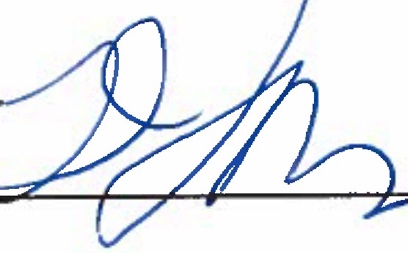 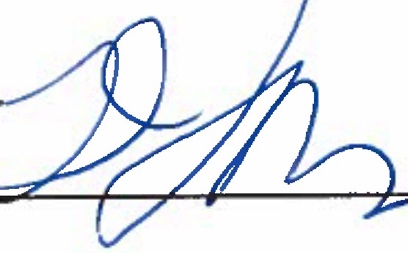 President02.01.52Page General Fund66%Academic Affairs (Office of the Provost)17%College17%